DIO È SANTO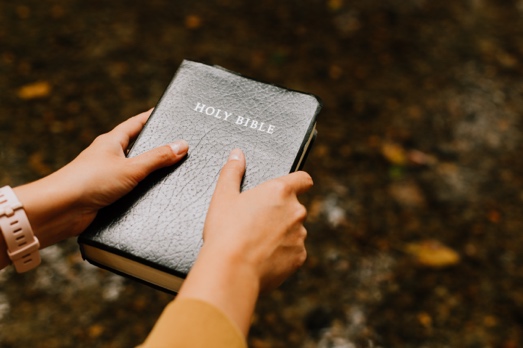 ADORAZIONE:1. SAMUELE 2: 2; SALMO 99: 5; APOCALISSE 4: 8CONFESSIONE:1. PIETRO 1: 15-16RINGRAZIAMENTO:SALMO 30: 5; SALMO 105: 3Appunti personali:INTERCESSIONE:PROVERBI 9: 10; ESODO 19: 6Appunti personali: 